ТЕМА 2ПЕРЕДУМОВИ ТА ЧИННИКИ ПРОСТОРОВОЇ ЛОКАЛІЗАЦІЇ ПІДПРИЄМНИЦЬКОЇ АКТИВНОСТІМета: ознайомитися з особливостями формування та трансформації інституційного забезпечення розвитку форм просторової організації бізнесу; проаналізувати потенціал просторової інтеграції бізнесу та потенціал формування галузевих кластерів; вивчити методичні підходи до визначення потенціалу просторової інтеграції бізнесу на регіональному рівні.План: Особливості формування та трансформації інституційного забезпечення розвитку форм просторової організації бізнесу.Потенціал просторової інтеграції бізнесу та потенціал формування галузевих кластерівМетодичні підходи до визначення потенціалу просторової інтеграції бізнесу на регіональному рівні.Опорні поняття та терміни: просторова локалізація підприємницької активності, інституційне забезпечення розвитку форм просторової організації бізнесу, податкове та митне регулювання, спеціальнп економічна зона, територія пріоритетного розвитку, галузевий кластер. Виклад матеріалу теми2.1 Особливості формування та трансформації інституційного забезпечення розвитку форм просторової організації бізнесуОстанніми роками в Україні державними органами влади на центральному та регіональному рівні ведеться активна робота щодо забезпечення сприятливих умов розвитку форм просторової організації бізнесу.Законодавча база регулювання наявних ПФОБ в Україні є доволі громіздкою. Її основу становлять Конституція України, Господарський, Земельний, Податковий, Митний та Цивільний кодекси України, Закони України «Про загальні засади створення і функціонування спеціальних (вільних) економічних зон», «Про спеціальний режим інноваційної діяльності технологічних парків», «Про наукові парки», «Про індустріальні парки»,«Про вищу освіту», «Про інвестиційну діяльність», «Про наукову і науково- технічну діяльність», «Про інноваційну діяльність», «Про державне регулювання діяльності у сфері трансферу технологій» та інші законодавчі акти України, а також міжнародні договори.Наукові парки, галузеві парки, технопарки та партнери, своєю чергою, формують кластери. В Україні були розробленими, але залишилися не затвердженими «Концепція створення кластерів в Україні» (2008 р.) і «Національна стратегія формування та розвитку транскордонних кластерів» (2009 р.). Поняття «кластер» неодноразово зустрічається в нормативно- правових актах України (у понад 100 документах). У плані заходів з реалізації Концепції реформування державної політики в інноваційній сфері на 2015-2019 роки, затвердженому КМУ, на 2015 рік було закладено розроблення проектів актів щодо визначення засад створення та функціонування технологічних платформ і кластерів. Однак, на сьогодні це питання залишається відкритим, попри те, що з кожним роком кількість зазначених в країні ПФОБ зростає. На практиці кластерні утворення юридично оформлюються здебільшого у формі асоціацій комерційних і некомерційних організацій або у формі громадських неприбуткових організацій.У вітчизняному законодавстві відсутні трактування поняття «кластер»; чіткий перелік видів кластерів, регламентування порядку та особливостей їх створення і функціонування. Аналогічною є й ситуація з іншими формами просторової організації бізнесу (зони інтенсивного науково-технічного розвитку (технополіси), соціотехнополіси, он-лайн платформи та ін.).Сприяють розвитку форм просторової організації бізнесу створені в Україні регіональні інституційні мережі. Зокрема, 27 регіональних центрів з інвестицій та розвитку здійснюють інформаційно-консалтингове забезпечення інвестиційної діяльності регіонів, надають наукову та іншу підтримку впровадження програм і проектів інвестиційного розвитку регіонів та окремих сфер економіки.2.2 Потенціал просторової інтеграції бізнесу та потенціал формування галузевих кластерів на прикладі регіонів УкраїниНовими пріоритетними формами просторової організації в Україні на заміну СЕЗ мають стати:технопарки, за допомогою яких здійснюється реалізація проектів з виробничого впровадження наукоємних розробок, високих технологій та забезпечення промислового випуску конкурентоспроможної продукції283. В Україні поки нараховується 16 технопарків, з яких лише у 8 реалізуються проекти. Діяльність технопарків має бути спрямована на розробку та впровадження нових технологій та обладнання для якісного медичного обслуговування, лікування, фармацевтики; розвиток сучасних інформаційних, комунікаційних технологій, робототехніки; розробку енергозберігаючих технологій;наукові парки, які є вагомими центрами комерціалізації результатів наукових досліджень і їх впровадження на зовнішньому та внутрішньому ринках, використовуючи науково-освітній потенціал. В Україні створено 8 наукових парків, половина з яких знаходиться у м. Київ, а ще три у м. Харкові. Таким чином, є потреба розширити їх мережу на базі провідних навчальних закладів освіти країни, а також науково-дослідних інститутів.індустріальні (промислові) парки, діяльність яких здійснюється у сфері переробної промисловості, інформації та телекомунікацій, а також науково-дослідній сфері284. В Україні формально існує 12 зареєстрованих індустріальних парків. Активізація їх діяльності є особливо актуальною на етапі переходу вітчизняної економіки до четвертої промислової революції285 та орієнтації на розвиток новітніх технологій в сфері штучного інтелекту, робототехніки, біотехнологій, автономних транспортних засобів та ін. Окрім того, вітчизняні індустріальні парки повинні розвивати такі стратегічні напрями розвитку інноваційної діяльності як освоєння нових технологій транспортування	енергії,	впровадження	енергоефективних, ресурсозберігаючих технологій; освоєння нових технологій високотехнологічного розвитку транспортної системи, ракетно-космічної галузі, авіа- і суднобудування, озброєння та військової техніки. У цьому контексті можуть бути створені вузькоспеціалізовані парки: авіа-, ракетно- космічні парки. Перспективним в Україні є розвиток транскордонних індустріальних парків.кластери, появі яких сприяє наявність попередніх форм просторової організації бізнесу. До ключових переваг кластерів можна віднести: створення сприятливих умов для розвитку інноваційної діяльності (наявність технологічної мережі на спільній науковій базі), стимулювання розвитку малого бізнесу, вузькогалузева спеціалізація, виробництво конкурентоспроможної продукції, залучення інвестицій. На нинішній день існує потреба у формуванні правової бази регулювання їх діяльності в Україні. Високий потенціал та можливості розвитку в Україні мають ІТ-кластери.Таким чином, зміна пріоритетів у просторовій організації в напрямку стимулювання формування зон інтенсивного розвитку прикладної науки і наукоємного виробництва – СЕЗ третього покоління (технологічні, наукові, індустріальні парки, промислові та інноваційні кластери) – дозволить створити дієві «точки зростання» вітчизняної економіки на інноваційній основі.2.3 Методичні підходи до визначення потенціалу просторової інтеграції бізнесу на регіональному рівні.Просторова інтеграція бізнесу (ПІБ) є дієвим важелем стимулювання соціально-економічного розвитку регіонів. Провідні інноваційно розвинуті країни світу (Швеція, Великобританія, Швейцарія, США, Фінляндія та ін.) ефективно використовують цей важіль. Свого часу в Україні було утворено 12 спеціальних (вільних) економічних зон, зареєстровано 19 наукових парків, 35 індустріальних парків, 16 технопарків, понад 50 кластерів. Разом з тим, внаслідок правових та організаційних прорахунків формування форм ПІБ у регіонах, їх діяльність досі не стала каталізатором росту економіки.З методичної точки зору, виявлення кластерів у регіоні можна здійснювати за допомогою якісних (збір якісної інформації) і кількісних (економічне моделювання) методів, а також шляхом поєднання цих методів. Серед науковців найбільшої популярності набрали такі кількісні методи визначення кластерів: таблиці «витрати-випуск», коефіцієнт локалізації, коефіцієнт Gini, індекси Ellison-Glaeser і MS Maurel-Sedillot, Shift-Share метод.Експерти Єврокомісії з нагляду за розвитком малого і середнього бізнесу використовують підхід «зверху-вниз», який полягає у виділені регіональних кластерів через просторову локалізацію галузевого, як правило, експортно орієнтованого виробництва. Своєю чергою, Європейською кластерною обсерваторією розроблено методику виявлення та оцінювання потенційних кластерів, в основі якої лежать три базові показники: фокус (частка кластеру в загальній кількості зайнятих в регіоні), спеціалізація (коефіцієнт локалізації) і розмір (частка регіону в загальній кількості зайнятих у кластерній групі по країні).М. Бутко і Г. Самійленко запропонували методику оцінювання кластеризаційного потенціалу промислового комплексу регіону, яка складається з двох етапів: кількісна оцінка рівня потенціалу в розрізі структури промислового виробництва (ресурсного, інвестиційного, інфраструктурного, інтелектуального та інноваційного потенціалів) і якісна оцінка джерел (фактори попиту і виробництва, конкурентні переваги та ресурси, споріднені і супутні галузі)Л. Снітко, А. Череповська і С. Растворцева виділяють сім елементів економічного потенціалу регіону для розвитку кластерів: 1) динаміка економічного розвитку регіону; 2) розвиток малого і середнього підприємництва; 3) розвиток регіональної інфраструктури; 4) система безперервної освіти; 5) структура економіки регіону; 6) включення регіону в міжнародні економічні відносини; і 7) сприятливий інвестиційний клімат. За цими елементами запропоновано розрахунок 13 показників. Однак, недоліком такого підходу є неможливість інтегрально оцінити економічний потенціал регіону, а лиш за окремими його складовими.Натомість М. Макаренко у своєму методичному підході окремо розділяє оцінювання кластерного потенціалу і економічного потенціалу регіону. Більше того, він кластерний потенціал відносить до основних елементів економічного потенціалу регіону (ресурсний, фінансовий, інноваційний, потенціал якості життя в регіоні, екологічний, організаційний потенціал).Словацькі вчені К. Гавєрнікова, П. Сровналікова і Б. Янскі розробили авторську методологію визначення потенціалу розвитку кластерів, яка складається з трьох етапів: 1) аналізу кластерного потенціалу в регіоні за допомогою кількісних методів (насамперед коефіцієнта локалізації Джині); 2) аналізу соціально-економічного розвитку регіону, картування кластерів та аналіз взаємозв'язків між зацікавленими сторонами; 3) опису таких важливих показників сфер господарювання як людські ресурси, якість життя, регіональні диспропорції та конвергенція, технологія, інформація, комунікаційна інфраструктура та капітал.Комплексне оцінювання потенціалу регіону для формування ПІБ складається із чотирьох етапів (рис. 2.1).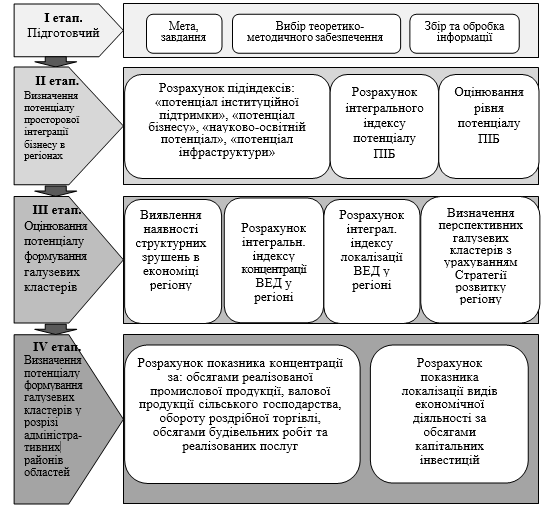 Рисунок 2.1 - Комплексне оцінювання потенціалу регіонуПерший етап є підготовчим, оскільки формується теоретико- інформаційна основа дослідження. На цьому етапі визначаються ключові поняття і складові аналізу: мета, завдання, предмет, об’єкт, напрями, часовий діапазон дослідження, а також здійснюється збір необхідної інформації.На другому етапі визначається потенціал ПІБ в регіонах на інноваційній основі. В основу оцінювання можливостей сформувати на території регіону нові форми ПІБ (насамперед кластери) закладено модель «потрійної спіралі» інноваційного розвитку. Ця модель включає три компоненти «університет-бізнес-влада» і довела свою високу ефективність на практиці провідних країн світу. Кожен з елементів цієї моделі, окрім виконання своїх основних функцій, бере на себе часткового виконання функцій інших елементів.Розрахунок інтегрального індексу потенціалу регіону побудовано на трьохрівневій ієрархічній системі показників (первинні показники, підіндекси «потенціал інституційної підтримки», «потенціал бізнесу», «науково-освітній потенціал», «потенціал інфраструктури» та інтегральний індекс потенціалу ПІБ в регіоні).Третім етапом є детальне дослідження потенціалу формування галузевих кластерів на території регіонів шляхом визначення концентрації регіону за видами економічної діяльності, виявлення структурних зрушень економіки регіону та галузевої спеціалізації регіону на фоні країни загалом. На цьому етапі також вивчаються пріоритетні види економічної діяльності на основі Стратегій розвитку регіонів.На четвертому етапі здійснюється визначення потенціалу формування галузевих кластерів у розрізі адміністративних районів областей. Для цього здійснюється розрахунок показника концентрації в адміністративних районах області за: обсягами реалізованої промислової продукції, валової продукції сільського господарства у постійних цінах, обороту роздрібної торгівлі, обсягами будівельних робіт та реалізованих послуг.Інформаційною базою для проведення розрахунків за запропонованою методикою є офіційні дані Державної служби статистики України та її регіональних управлінь, а також дані Міністерства економічного розвитку і торгівлі України, Міністерства освіти і науки України.